1.採訪工作紙想一想，問一問：你喜歡吃甚麼口味的食物？請訪問班上至少三個同學，寫出他們喜歡吃甚麼口味的食物。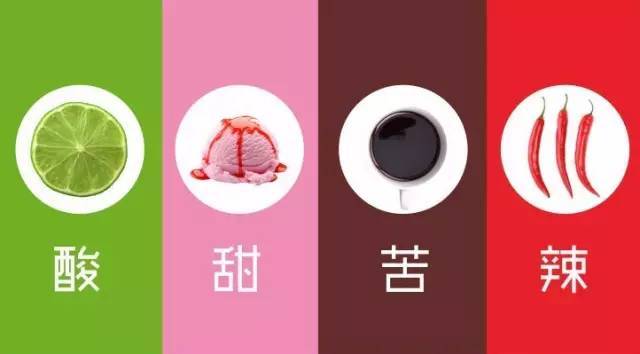 2. 「家鄉應節食物」工作紙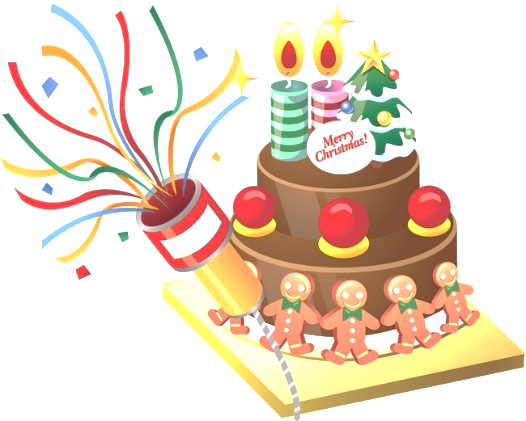 請根據以下的填充練習題，寫出你的國籍、你家鄉的節日以及該節日的應節食物（如無法寫出該食物名稱，也可以繪畫該食物），然後向全班同學進行匯報。我來自___________，我的家鄉是___________，我們會慶祝___________，這個節日的應節食物是___________。教學視頻 – 新春介紹看影片，然後回答老師的提問。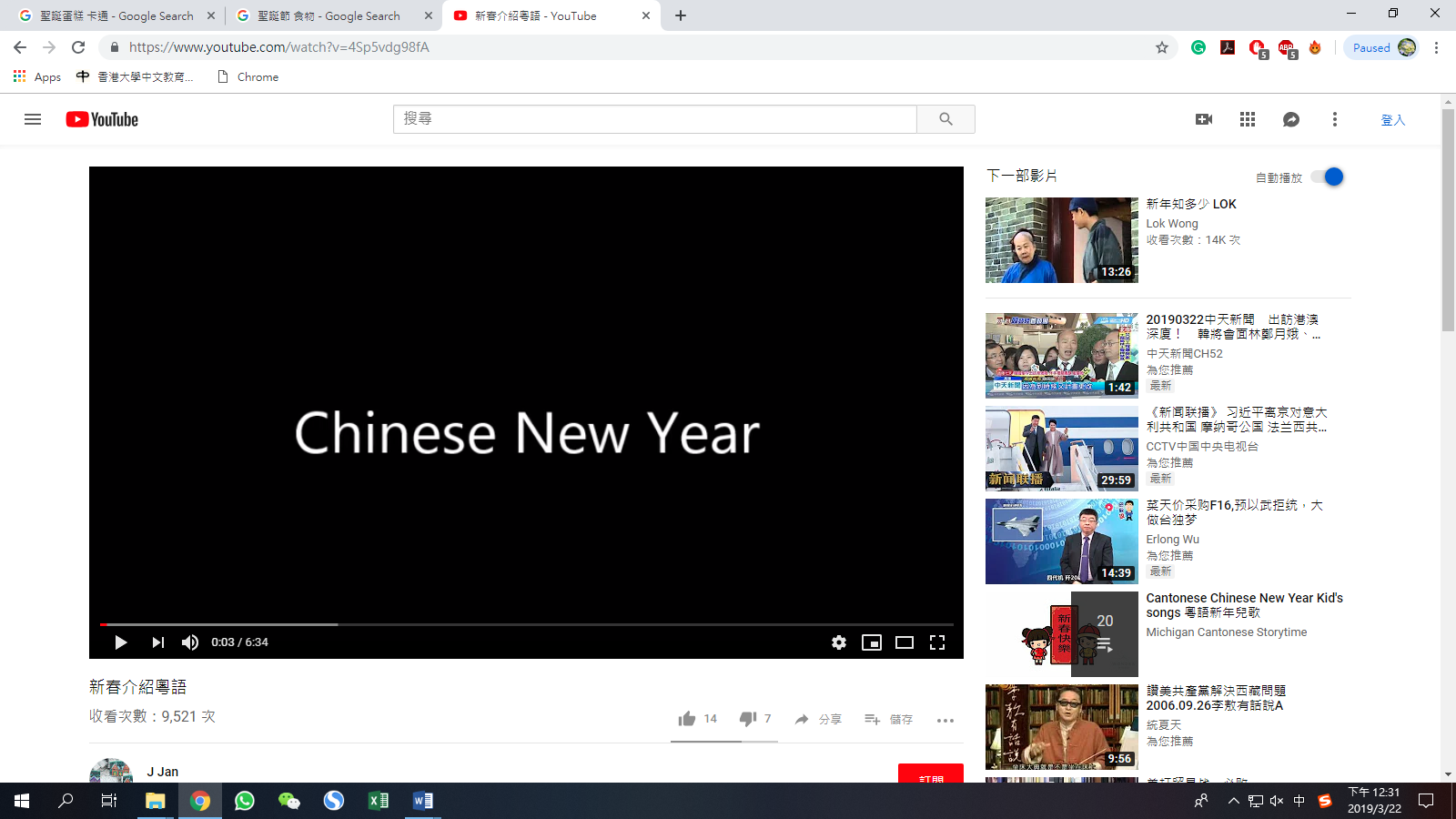 （參考網址：https://www.youtube.com/watch?v=4Sp5vdg98fA）姓名喜歡哪一種口味（圈出合適的選項）例子示例：吳老師1.甜  2.酸  3.苦  4.辣   5.鹹巧克力1.1.甜  2.酸  3.苦  4.辣   5.鹹2.1.甜  2.酸  3.苦  4.辣   5.鹹3.1.甜  2.酸  3.苦  4.辣   5.鹹4.1.甜  2.酸  3.苦  4.辣   5.鹹5.1.甜  2.酸  3.苦  4.辣   5.鹹